«Утверждаю»директор МБОУ школы №148_____________ Г.Г. Чернышов«___»_________________2017 г.План работы гражданско-патриотического воспитания обучающихся МБОУ Школы №148 на 2017-2018 учебный годВ плане работы отражены основные цели, задачи, мероприятия по развитию системы гражданско-патриотического воспитания, образования и просвещения, а также средства и механизмы, обеспечивающие их практическую реализацию.Цель: поддержка развития системы всеобщего, комплексного и непрерывного гражданско-патриотического воспитания, образования и просвещения обучающихся на основе сохранения школьных традиций, возрождения традиционных нравственных ценностей. Создание и развитие в школе единой системы формирования гражданско-патриотических чувств; сохранение, развитие и эффективное использование потенциала школы патриотической направленности.В качестве основных задач выступают:-	создание условий для формирования духовно-богатого, социально-активного гражданина;снижение уровня правонарушений и вредных привычек обучающихся средствами гражданско-патриотического воспитания;разработка механизмов, обеспечивающих координацию деятельности урочной и вне урочной системы программных мероприятий;формированию позитивного отношения и готовности к служению Отечеству и его вооруженной защите;разработка и создание научно-методических рекомендаций по проблемам формирования патриотизма обучающихся;реализация системы программных мероприятий патриотической направленности и оценка их эффективности.Основные направления в системе гражданско-патриотического воспитания:Духовно-нравственноеЦель: Осознание обучающимися высших ценностей, идеалов и ориентиров, социально значимых процессов и явлений реальной жизни, способность руководствоваться ими в качестве определяющих принципов, позиций в практической деятельности.Историко-краеведческоеЦель: Проведение мероприятий, направленных на познание историко-культурных корней, осознание неповторимости Отечества, его судьбы, неразрывности с ней, исторической ответственности за происходящее в обществе.Гражданско-патриотическое.Цель: Формирование правовой культуры и законопослушности, навыков оценки политических и правовых событий и процессов в обществе и государстве, гражданской позиции, постоянной готовности к служению своему народу и выполнению конституционного долга.Социально-патриотическоеЦель: Активизация духовно-нравственной и культурно-исторической преемственности поколений, формирование активной жизненной позиции, проявление чувства благородства и сострадания, заботы о людях пожилого возраста.Военно-патриотическоеЦель: Формирование высокого патриотического сознания, идей служения Отечеству, способности к его вооруженной защите, изучение русской военной истории, воинских традиций.Героико-патриотическоеЦель: Пропаганда героических профессий, знаменательных героических и исторических дат нашей истории, воспитание чувства гордости к героическим деяниям предков и их традициям.Спортивно-патриотическоеЦель: Развитие морально-волевых качеств, воспитание силы, ловкости, выносливости, стойкости, мужества, дисциплинированности в процессе занятий физической культуры и спортом, формирование опыта служения Отечеству и готовности к защите Родины.Актуальные проблемы патриотического воспитания и основные направления их решенияВ основу плана работы положены проблемы, связанные с разрешением противоречий возникшими между пропагандой «западных ценностей» и необходимостью возрождения авторитета армии, государства и понимания роли и места в жизни общества и Отечества. Этому во многом способствуют такие явления последнего времени, как экономическая дезинтеграция, социальная дифференциация общества, девальвация духовных ценностей.Кроме этого снижение воспитательного воздействия; насаждение культа вседозволенности, насилия и жестокости в средствах массовой информации.Необходимо обеспечивать пронизанность патриотизмом все основные школьные мероприятия, чтобы он становился для нас важнейшей духовной и социальной ценностью укрепляющей основы российской государственности.Работа по основным направлениям системы гражданско-патриотического воспитания поможет:повысить гражданско-патриотическое сознание, нравственные и этические ориентиры;раскроется понимание истинного значения интернационализма;не получают широкое распространение в общественном сознании равнодушие, эгоизм, цинизм, немотивированная агрессивность;проявляется устойчивая тенденция повышения престижа военной службы в Вооруженных Силах Российской Федерации.Модель "Гражданина - патриота России"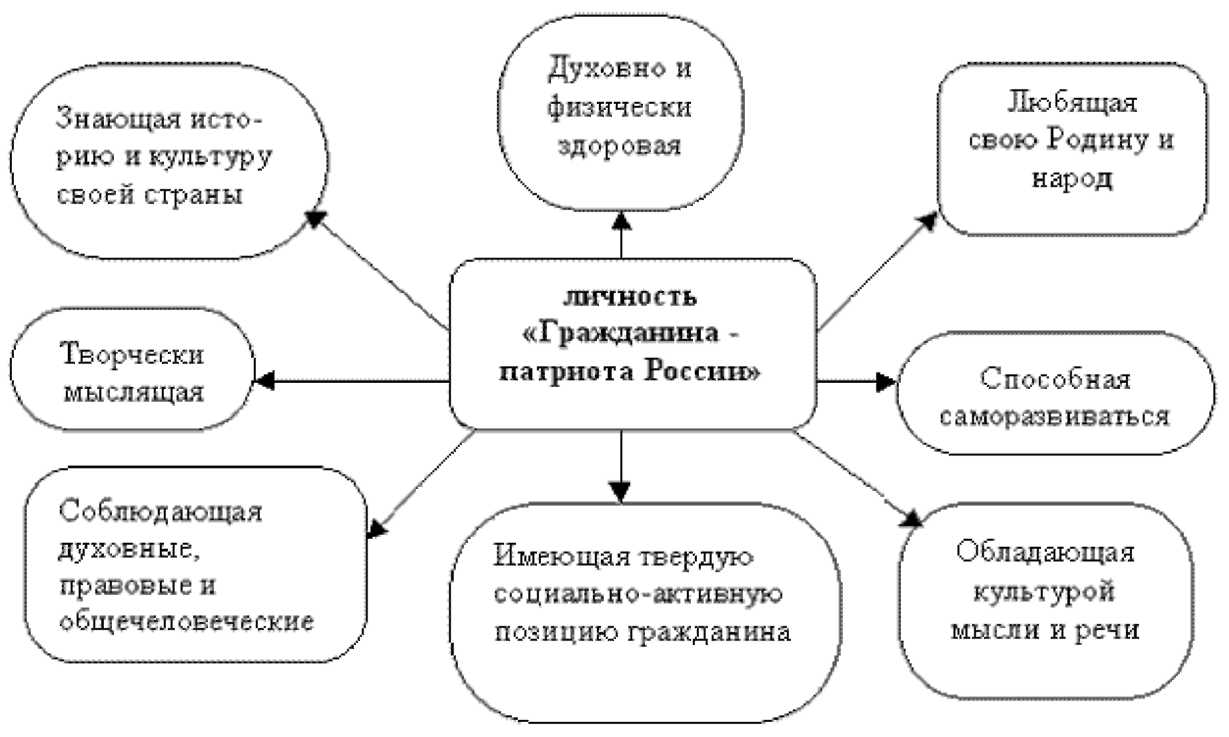 ПЛАН РАБОТЫпо гражданско-патриотическому воспитанию обучающихсяПриложение №1Тематика классных часов и бесед патриотической направленности для обучающихся 1-11 классов1 класс1. «Я и моё имя»2. «Герб, флаг, гимн России»3. «Моя семья»4. «Я и моя школа»2 класс1. «История моей улицы»2. «Моя родословная»3. «У каждого народа своя сказка»
4. «Я - россиянин»3 класс1.«Мой город»2. «Моё дерево жизни»3. «Семейный альбом»4. «Красота русской природы»4 класс1. «История моей школы»2. «Мой фамильный герб»3. «Мой адрес - Россия»4. «Праздник русского народа»5 класс1. «Моя Москва»2. «Русский сувенир»3. «Знай своё Отечество»4. «Самара в годы Великой Отечественной войны»6 класс1. «Отец, отчизна, Отечество»2. «Подвиги ратной славы» 3. «Как проходят святки в моей семье»4. «Россия - многонациональная страна»7 класс1. «Защищать Родину - это почётный долг»2. «Национальные традиции»3. «Моя страна, мой народ в труде и бою»4. «О славная наша русская земля».8 класс1. «Гражданин ли ты России?»2. «Язык- душа русского народа»3. «Ты - будущий защитник Отечества»4. «Достопримечательности родного города»5. «Мои замечательные земляки»9 класс1. «Я - патриот своей Родины?»
2. «Право на жизнь и охрану здоровья»3. «Защита Отечества - защита своего достоинства»4. «Достижения русских учёных и изобретателей»10 класс1. «Можно ли назвать меня гражданином России?»2. «Самара   в  годы Великой Отечественной войны»3. «Культурное наследие  Самары»4. «Русские эмигранты»11 класс1. «Моя гражданская зрелость»2. «Люблю тебя моя, РОССИЯ!»3. «Славные сыны моего Отечества»4. «Кем я стану, кем мне быть, чтобы Родине служить»5. «Самара  литературная»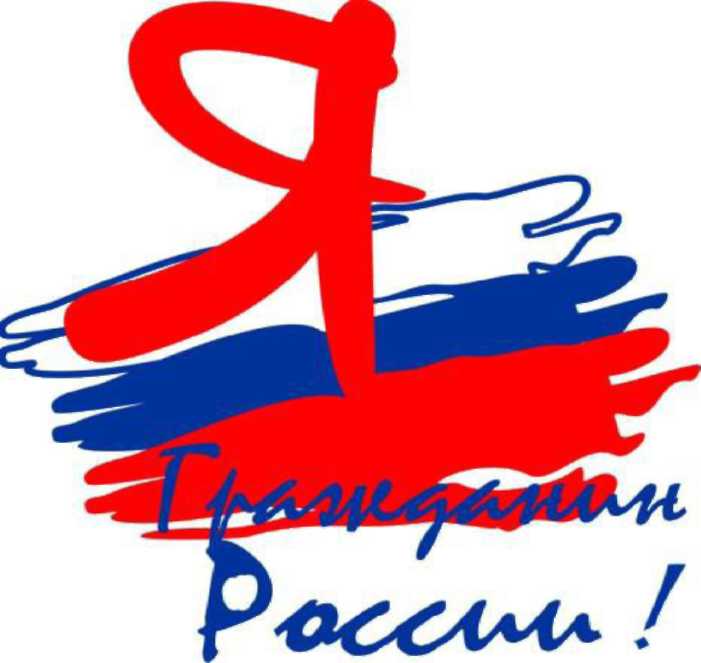 №МероприятияСрок исполненияОтветственные1.Участие в конференциях, семинарах, и совещаниях, проводимых в рамках программы «Патриотическое воспитание граждан на 2017-2020 годы»в течение 1 полугодия2.Участие в районных, окружных, городских смотрах - конкурсах:- школьных библиотек «Школьная библиотека, как центр патриотического воспитания»в течение года3.Участие в постоянно действующих районных, окружных, городских конкурсах, реализующих программу патриотического воспитания обучающихсяв течение года4.Тематические линейки по истории России, символике России, традициях России, людях Россиив течение года5.Участие в акции «Вахта памяти»:-встречи с ветеранами ВОВ и тружениками тыла;-линейки, посвященные памятным датам истории;- линейка Памяти посвященная павшим в ВОВв течение года6.Викторина среди обучающихся школы по военно-патриотическому воспитаниюДекабрьФевральМай7.Участие в спартакиадах школьников по военно-прикладным и техническим видам спортав течение года8.Пополнение банка педагогической информации материалами по организации и осуществлению патриотического воспитания обучающихсяв течение года9.Организация традиционных встреч:- ветеранов с обучающимися, посвященных Победе в ВОВ 1941-1945 г.-	с воинами-интернационалистами;-	с поэтами, писателями;-	блокадниками;-	с призывниками;-    с творческими людьми10.Участие в городском конкурсе-фестивале "Духовные скрепы Отечества"в течение года11.Проведение уроков мужества, посвященных Дню Защитника Отечества Дню ПобедыФевральМай12.Проведение легкоатлетического кросса, посвященного Дню ПобедыМай13.Проведение памятных дней:- День защитников Отечества- День вывода войск из Афганистана- День призывника- День ПобедыФевральАпрельМай14.Использование символов РФ при проведении школьных мероприятийв течение года№МероприятияСрок исполненияОтветственные1.В повестку дня родительских классных собраний включение вопросов патриотического воспитания обучающихсясогласно плану классных руководителей2.Проведение декады пожарной безопасности: (отдельная разработка ряда мероприятий в приложении №1)Пожарная эстафета.Эвакуации из учебного заведения обучающихся и персонала на «случай пожара»сентябрь, ноябрь3.Проведение учебных военных сборов для учащихся 10-х классовпо графику№МероприятияСрок исполненияОтветственные1.Беседы о причинах пожаров, о правилах пользования электроприборами, средствами пожаротушения, в том числе:физика 7-11 классыхимия 8-11 классытехнология 1-11 классыапрель2.Конкурс рисунков на темы:«Детская шалость - причина пожаров», «Берегите лес от пожаров», «Осторожно - огонь», «Огонь - друг, огонь - враг»3.Проведение упрощенной пожарной эстафеты (преодоление препятствий)- уроки физкультуры 1-11 классы4.Беседы, викторины, игры, просмотр фильмов на классных часах по темам:«Действия при пожаре» (1-5 классы),«Причины возникновения пожаров» (6-8 классы)По расписанию классных часов5.Эвакуация из зданий на «случай пожара»по графику школы6.Оформление выставки художественной и специальной литературы по теме ПБ7.Экскурсии в пожарную часть №№МероприятияОжидаемый результатСрокиОтветственныйРабота по патриотическому воспитанию в ходе подготовки к празднованиюДня Победы в Великой Отечественной войне 1941-1945 годовРабота по патриотическому воспитанию в ходе подготовки к празднованиюДня Победы в Великой Отечественной войне 1941-1945 годовРабота по патриотическому воспитанию в ходе подготовки к празднованиюДня Победы в Великой Отечественной войне 1941-1945 годовРабота по патриотическому воспитанию в ходе подготовки к празднованиюДня Победы в Великой Отечественной войне 1941-1945 годовРабота по патриотическому воспитанию в ходе подготовки к празднованиюДня Победы в Великой Отечественной войне 1941-1945 годов1.Выставка книг о войне, военных лет под названием: • «Народ и армия в Великой Отечественной войне 1941-1945 гг.»;• «Наука, искусство и культура страны в 1941-1945 гг.»Повышение истории Отечества, противодействие попыткам интереса обучающихся к военной фальсификации событий Великой Отечественной войны 1941-1945 гг.Апрельмай2.Майские концерты, фестивали творчества, акции «Салют победы»Активизация творческого потенциала обучающихсямай3.Общешкольная викторина «Что мы знаем о войне» (7-8 классы)Развитие интереса к истории ВОВ, углубление знаний о ВОВ2 четверть4.Проведение Дней памяти «Жертв фашизма» (общешкольная линейка Памяти)Формирование чувства патриотизма и гражданско-нравственной позиции обучающихсяв течение года5.Проведение школьных конкурсов чтецов и участие в городских конкурсах детского творчестваРазвитие творческой активности и способностей учащихсяфевраль май6.Посещение ветеранов на дому с акцией милосердия
«Как живёшь -ветеран?»Воспитание чувства уважения к участникам событий военных лет, формирование чувства патриотизма7.Проведение тематических классных часов, посвященных событиям ВОВ с приглашением ветеранов войныВоспитание чувства уважения к участникам событий военных лет, формирование чувства патриотизмав течение года8.Уроки мужества и встречи с ветеранами ВОВВоспитание чувства уважения к ветеранам ВОВв течение года2. Проведение практических семинаров, круглых столов2. Проведение практических семинаров, круглых столов2. Проведение практических семинаров, круглых столов2. Проведение практических семинаров, круглых столов2. Проведение практических семинаров, круглых столов1.Патриотизм народов России «традиции и современность»Обобщение и распространение передового опыта работы по патриотическому воспитаниюсентябрь-май2.Традиционная народная «культура как действенное средство патриотического воспитания и формирования межнациональных отношений»Распространение опыта совершенствования форм и методов патриотического воспитаниясентябрь-май3.Нравственность - основа «патриотизма»Изучение исторического опыта духовно - нравственного воспитания российских граждансентябрь-май4.Участие в городских «военно-патриотических семинарах, совещаниях, конкурсах посвященных годовщинам разгрома немецко-фашистских войск»Обобщение и распространение передового опыта работы по патриотическому воспитаниюПо графику3. Организация цикла тематических выставок3. Организация цикла тематических выставок3. Организация цикла тематических выставок3. Организация цикла тематических выставок3. Организация цикла тематических выставок1.Об исторических победах советских войск в годы Великой Отечественной войны, боевых традициях армии и флота, современных буднях Вооруженных Сил Российской ФедерацииОсуществление военно-патриотического воспитания граждан, повышение престижа военной службысентябрь-май2.«Моя малая родина» выставка рисунковВоспитание чувства любви к своей Родине, сохранение и развитие патриотических традицийноябрь-декабрь3.Выставка детского рисунка• «Мы за мир на планете»• «Я против терроризма»• «Пусть всегда будет - солнце!»Творческий потенциал обучающихся школыСентябрьМаймай-июнь4.Выставка – панорама рисунков, рефератов, сочинений, посвящённых декаде "Сергей Есенин-это целый мир!"Творческий потенциал обучающихся4. Историко-патриотические мероприятия4. Историко-патриотические мероприятия4. Историко-патриотические мероприятия4. Историко-патриотические мероприятия4. Историко-патриотические мероприятия1.Размещение в интернет ресурсах опыта работы и всевозможных общешкольных мероприятий по патриотическому воспитаниюв течение года2.Военно-спортивный месячник ко Дню Защитника ОтечестваСохранение и развитие патриотических традицийЯнварьфевраль3.Организация и проведение мероприятий посвященных памятным датам: - годовщина разгрома фашистских войск под Москвой;- День снятия блокады Ленинграда;- Битва под Сталинградом;- День защитников Отечества;- Победа в Великой Отечественной войне;- День памяти и скорби от рук Формирование у молодежи патриотического сознания, повышение интереса к истории нашей Родины4.Встречи с представителями военных профессийВоенно-патриотическое воспитание и повышение престижа военной службыфевраль5.Оформление классных уголков на тему: «Я помню, я горжусь!»Формирование чувства уважения к истории страныфевраль май5. Участие в школьных, окружных, городских спортивных играх и соревнованиях5. Участие в школьных, окружных, городских спортивных играх и соревнованиях5. Участие в школьных, окружных, городских спортивных играх и соревнованиях5. Участие в школьных, окружных, городских спортивных играх и соревнованиях5. Участие в школьных, окружных, городских спортивных играх и соревнованиях1.«К защите Родины готов» - по многоборью, общевойсковой подготовке, военно- прикладным видам спорта2.Участие в спартакиаде допризывной молодежиВоспитание личности гражданина – патриота России, способного встать на защиту интересов страны. Формирование патриотических навыков начальной подготовки к воинской службеоктябрь, апрель3.Проведения в начальных классах эстафет, весёлых стартов, посвященные Дню Защитника Отечества, Дню ПобедыВоспитание личности гражданина – патриота России, способного встать на защиту интересов страны. Формирование патриотических навыков начальной подготовки к воинской службефевраль май4.Турниры• По настольному теннису• Мини футболуВоспитание личности гражданина – патриота России, способного встать на защиту интересов страны. Формирование патриотических навыков начальной подготовки к воинской службесентябрь май5.Проведение спортивных мероприятий, посвящённых• Дню Защитника Отечества• Празднованию ПобедыСохранение и развитие патриотических традицийсентябрь февраль май6. Проведение экскурсий патриотической направленности6. Проведение экскурсий патриотической направленности6. Проведение экскурсий патриотической направленности6. Проведение экскурсий патриотической направленности6. Проведение экскурсий патриотической направленности1.Экскурсии по памятным местам Самары, СОВоспитание чувства любви и гордости за свою Родинув течение года2.Посещение историко-краеведческих музеев города Самары.Сохранение памяти воинов, погибших при защите Отечества, формирование патриотического сознанияв течение года3.Посещение музеев в других МБОУ г. СамарыВоспитание чувства любви и гордости за свою Родинув течение года